Publicado en Madrid el 11/03/2021 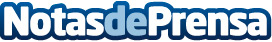 Un consorcio gallego presenta una MDI al MITECO sobre Gestión Forestal sostenible 4.0 en PedrafitaLa explotación de recursos energéticos primarios, la realización de estudios e investigaciones relacionadas con las energías renovables, la innovación tecnológica aplicada a la industria forestal, agroalimentaria, y biotecnológica, así como la fijación de población en zonas rurales, los principales objetivos del proyecto que se llevará a cabo en Pedrafita do CebreiroDatos de contacto:En Ke Medio Broadcasting912792470Nota de prensa publicada en: https://www.notasdeprensa.es/un-consorcio-gallego-presenta-una-mdi-al_2 Categorias: Galicia Ecología Innovación Tecnológica Biología Sector Energético http://www.notasdeprensa.es